Πέμπτη, 18 Απριλίου 2024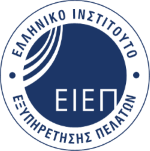 08:30 – 11:00Sofitel Athens AirportΈντυπο Δήλωσης ΣυμμετοχήςΣτοιχεία Εταιρείας/ Οργανισμού & Υπεύθυνου ΕπικοινωνίαςΣτοιχεία ΣυμμετεχόντωνΕπωνυμία Εταιρείας/ Οργανισμού:Όνομα Υπευθύνου:Τηλ. Επικοινωνίας:e-mail:α/αΟνοματεπώνυμοΤίτλος θέσηςe-mailΤηλ. επικοινωνίας